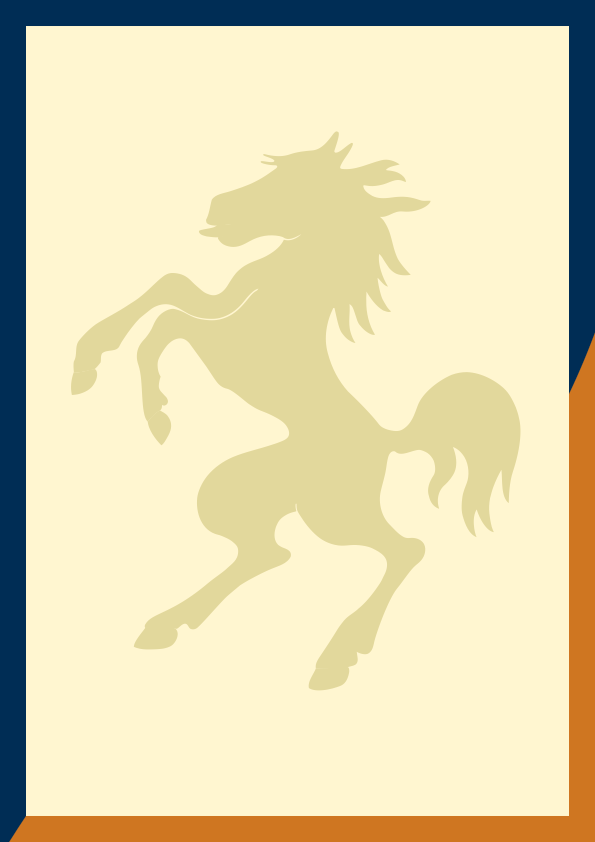 Traditionellt MidsommarfirandePå Gammelgården, SärnaMidsommarafton 24 juni 2016Kl.14 		Spelmän i lövad skrinda genom bynKl.15-18 	Underhållning på GammelgårdenCa kl. 15 	Särna DragspelsklubbCa kl. 16 	Underhållning med spelmännenKl.17 		Fanborg med rumpanStången reses Musik av Särna Spelmän & Engerdals SpelmanslagInträde 50 kr. Under 12 år och sockenklädda GRATISServering & Lotterier & Kolbotten Fiskdamm & Ridning för barnDagen innan, på torsdagen, välkommen att träffas oss kl. 12, mitt på dagen vid Röda Ladan för kransbindningVälkomnaArr. Särna Byaråd